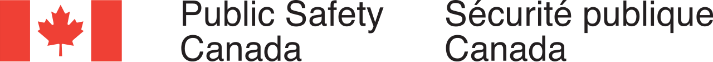 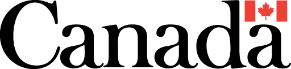 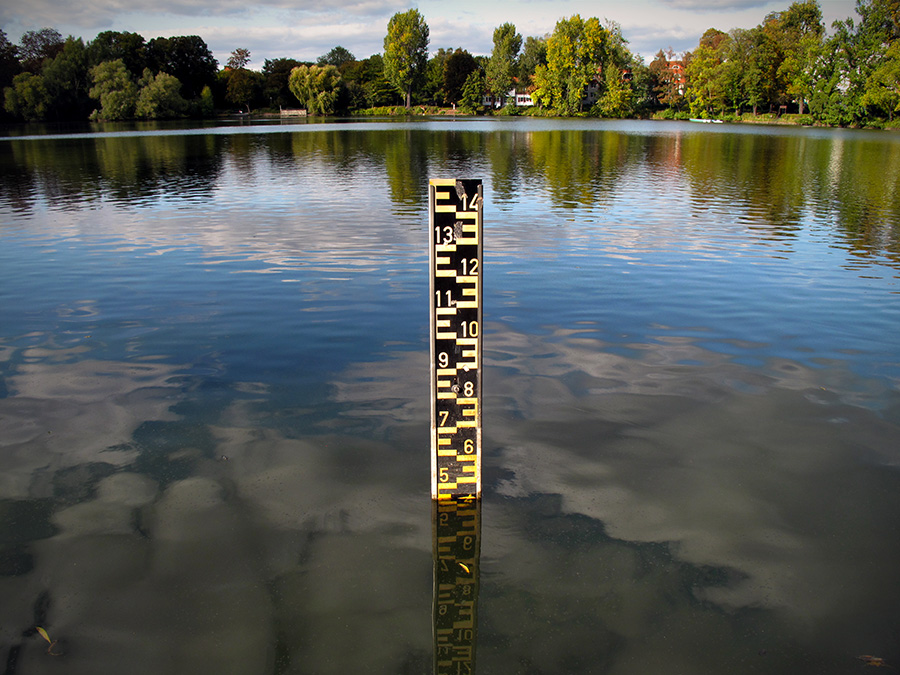 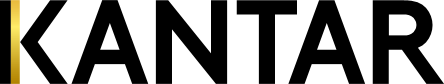 Flood Mitigation Public Opinion Research – Spring 2020 Final ReportPrepared for Public Safety CanadaSupplier name:  KantarFebruary 2020Public Safety Canada commissioned Kantar to conduct a public opinion research survey to obtain tracking data on the state of public opinion on the issue of flood mitigation as a follow up to 2016 baseline research.  The research was conducted among 1,200 Canadians. Cette publication est aussi disponible en français sous le titre: Recherche sur l’opinion publique Lutte contre les inondationsThe views expressed herein are those of the supplier/authors and do not necessarily reflect those ofPublic Services and Procurement CanadaCatalogue Number: PS4-271/2020E-PDFInternational Standard Book Number (ISBN): 978-0-660-36015-7Related publications (registration number: POR 055-19): Catalogue Number: PS4-271/2020F-PDF (Final Report, French)ISBN 978-0-660-36014-0© Her Majesty the Queen in Right of Canada, as represented by Public Safety Canada, 2020Information contained in this publication or product may be reproduced, in part or in whole, and byany means, for personal or public non-commercial purposes without charge or further permission,unless otherwise specified. Commercial reproduction and distribution are prohibited except withwritten permission from Public Safety Canada. ContentsExecutive SummaryResearch Purpose and ObjectivesIn 2014, the Government of Canada committed $200 million in funding over five years for the development of the National Disaster Mitigation Program (NDMP).  Within the Government, the mandate to help Canadians and their communities protect themselves from emergencies and disasters (natural and otherwise) falls to Public Safety Canada (PSC).  As the lead on this initiative, PSC launched the NDMP in 2015, which focused on flood mitigation, and aimed to better protect Canadians, their homes and communities.  Baseline public opinion research conducted in 2016 found that over half of Canadians in key demographic regions were not concerned about overland flooding, while three-quarters had done nothing to prepare their homes.  In order to support public awareness of overland flooding and reduce the Government’s financial exposure to flood related risks, the PSC developed a five-year flood mitigation campaign called “Flood Ready”, which has seen high levels of engagement and will be extended into the Spring of 2020.  As the campaign nears the end of its third and final year, the current research will measure the state of Canadians’ knowledge of flood mitigation and track any changes in knowledge and behaviour since the program was launched.  This research will be compared against the 2016 baseline measurements and help PSC measure the impact of the marketing campaign as well as support future policy and communications planning for flood mitigation.  The methodology was designed to ensure consistency with previous iteration of the Flood Mitigation Public Opinion Research. More specifically, this research was designed to address the following objectives:To track the current state of public opinion on the issue of flood mitigation including: awareness surrounding the issue of flooding;knowledge related to flood mitigation measures;attitudes related to individual and community responsibility for flood mitigation; and flood mitigation behaviours and actions taken by Canadians.To provide the data required to conduct an analysis of the knowledge, attitudes and behaviours of two segments of the Canadian public: those living in flood-prone areas and homeowners.Summary of FindingsAttitudes Towards Overland Flooding At an overall level, Canadians are more concerned about overland flooding than they were in 2016 (42% in 2020 vs. 36% in 2016; very/somewhat concerned).  This is not a surprising finding given both an increase in past 10-year overland flood experience (15% in 2020 vs. 10% in 2016) as well as an increase in the perceived disruptiveness of overland flooding (59% in 2020 vs. 54% in 2016).  However, the increased concern is not prompting a greater number of Canadians to take preventative action.  Consistent with 2016, slightly more than one-quarter of Canadians (27%) have acted to protect their home from overland flood damage.  Further, Canadians are less likely to believe that the government will take care of them and their home in the event of a major overland flood (36% vs. 40%) and more likely to believe they are easily able to obtain overland flood insurance (44% vs. 38%), which has translated into greater uptake of insurance (25% in 2020 vs. 20% in 2016).  This suggests that many Canadians are relying on insurance as a means of security, rather than taking precautionary measures.  Preventative MeasuresWhen Canadians are asked why they have not acted to protect their home from overland flood damage, most cite not being in a flood zone (42%), regardless of region.  Fewer believe it won’t happen to them (15%), it’s their landlord’s responsibility (12%), or that they were unaware they needed to (5%).  Among those that have taken action, the most common steps are consistent with 2016, and include ensuring proper grading of foundation (71%), making sure downspouts extend at least six feet from basement wall (67%), ensuring storm drains are clear (65%), clearing snow away from the house foundation (63%), keeping water out of window wells (54%), installing a sump pump and/or backflow valves (53%), and using water-resistant building materials below ground level (52%).  However, in 2020 it appears that Canadians are taking fewer steps overall, as the endorsement on almost all forms of action has dropped significantly.  This suggests that Canadians may feel only one or two preventative measures are necessary and may be unaware they are still at risk of damages.Information Sources Significantly more Canadians recall seeing, reading, or hearing information about what they can do to protect their home from flood damage in 2020 (40% vs. 17% in 2016), likely reflecting the impact of the “Flood Ready” campaign and NDMP efforts.  Among those that saw, heard, or read information about overland flooding, most (55%) said they were exposed via various news sources (radio/TV/internet/newspaper), followed by a general online search (20%), or television show/home improvement expert (16%), which may reflect remembering information conveyed by spokesperson Bryan Baeumler.  Those who recalled information were most likely to recall flood mitigation efforts (e.g., sandbags or sump pumps) (27%), property protection and preparation for risks (22%) and flood prevention designs (e.g., downspouts) (20%).  When it comes to flood mitigation, not all Canadians have similar attitudes and behaviours towards flood mitigation. Several factors seem to play a role.  Notably, region, income and previous flood experience all play a role in relation to the attitudes and behaviours towards flood mitigation.RegionQuebeckers tend to be more aware of overland flood related risks compared to their counterparts in other areas of Canada.  Specifically, Quebeckers are more likely to: Be concerned about overland flooding (52% vs. 34-41); Believe they need to do everything they can to protect themselves and their homes from overland floods (84% vs. 62-69%);Believe they or their landlords are personally responsible for flood prevention (34% vs. 20-26%);To have overland flooding insurance (34% vs. 16-21%); andTo be aware of online or digital resources that can help them identify their flood risk levels (33% vs. 11-20%).   However, despite higher levels of concern and belief that they are personally responsible for flood mitigation, Quebeckers are less likely than those in other provinces to have acted to protect their homes (18% vs. 23-32%).  This may be because they are less likely to have actually experienced a flood in the past 10 years (7% vs. 13-20%) and are relying on insurance in the event of flooding. IncomeIncome plays a role in both concern around flooding and preventative action:Canadians in the lowest income bracket (under $40K) are more concerned about overland flooding than those in higher income brackets (48-54% vs. 37-43% among $40K+), likely because this group feels less prepared to deal with the financial impact a flood would have on their household;Canadians with household incomes under $60K+ are less likely to have obtained insurance than those with household incomes over $60K (15-20% vs. 30-33%); andCanadians in the wealthiest income bracket ($100K+) are more likely to have taken action to protect their home from overland flooding (35% vs. 20-26%).Previous Overland Flood ExperienceNot unexpectedly, having previous experience with overland flooding appears to impact attitudes and motivate a change in behaviour.  Those who have experienced overland flooding: Report higher levels of concern about overland flooding (59% vs. 40%);Are more likely to have taken steps to protect their home (59% vs. 21%);Are more likely to cite certain barriers to protecting their home, including cost (16%), not having the skills (14% vs. 4%), or not having enough time (5% vs. 1%);Are less likely to believe they can easily obtain overland flood insurance (37% vs. 45%), and; Are more likely to remember seeing, hearing, or reading information about overland flooding (50% vs. 38%).In summary, the 2020 results suggest that communications around overland flooding appear to be reaching Canadians but are having limited impact on the flood mitigation behaviours of Canadians. While Canadians are more likely to have seen, read or heard about what to do to protect their home from overland flood damage Canadians are not increasingly taking further action to protect their property from overland flooding.  Rather, it would appear that Canadians are increasingly purchasing flood insurance and as such may be relying on insurance as a safety net.  Future communications may wish to emphasize the importance of preventative measures to avoid the disruption and damages caused by flooding. As well, income also appears to be a barrier to taking preventative actions and obtaining insurance, and future campaigns may benefit from emphasizing low cost and/or easy to implement measures that Canadians can take to mitigate overland flood damage.  MethodologyFor tracking purposes and comparability over time, most questions remained the same or similar to the ones used for the 2016 baseline research. An eight-minute telephone survey was conducted among a nationally representative sample of 1,200 Canadians twenty-five years of age or older (25+), including 150 “cell phone only” respondents to ensure sample was representative of the population.  Sampling was conducted disproportionately by region to ensure minimum sample sizes were attained to allow for valid statistical analysis.  This included establishing quotas for the following regions susceptible to flooding: New Brunswick, James Bay and Peterborough in Ontario, and the Prairies.  The telephone sample was a national disproportionate sample drawn to achieve a national margin of error of no greater than +/- 5%.  The actual margin of error was 2.78 per cent 19 times out of 20. Regional and other sub-samples will have correspondingly higher margins of error. Smaller sub-samples will have correspondingly higher margins of error.  Details related to the number of calls made by region can be found in the Appendix.A pre-test consisting of 10 completed English interviews and 10 completed French interviews was completed on January 27th, 2020 and no changes were made to the questionnaire.  The survey was in field from 29th to February 12th, 2020.A detailed methodology can be found in Chapter 3.Please note: Analysis was undertaken to establish the extent of the relationship among variables such as gender, age, region, education, etc.  Only differences significant at the 95% confidence level are presented in this report.  Any differences that are statistically significant between subgroups are indicated with an uppercase letter to refer to the applicable column.  The numbers presented throughout this report are rounded to the closest full number. Due to this rounding, in some cases it may appear that ratings collapsed together are different by a percentage point from when they are presented individually, and totals may not add up to 100%.  The data for 2016 was taken directly from the Flood Mitigation Public Awareness Campaign – Baseline Study 2016 data tables. Kantar has incorporated these results into the 2020 report for year-over-year comparison where applicable.Contract ValueThe total contract value for the project was $90,355.04 including applicable taxes.Statement of Political NeutralityI hereby certify as a representative of Kantar that the deliverables fully comply with the Government of Canada political neutrality requirements outlined in the Communications Policy of the Government of Canada and Procedures for Planning and Contracting Public Opinion Research. Specifically, the deliverables do not include information on electoral voting intentions, political party preferences, standings with the electorate or ratings of the performance of a political party or its leaders.Tanya WhiteheadKantarSenior Director, Public Practice LeaderPublic Opinion of Flood Mitigation Attitudes Towards Flooding Level of Concern of Overland FloodingOverland flooding, defined as water flowing overland and seeping in through windows, doors, and cracks, is one of the most common natural hazards and affects hundreds of thousands of Canadians each year.  Compared to 2016, Canadians report being more concerned about overland flooding (42% in 2020 vs. 36% in 2016; very/somewhat concerned).  Concern is higher in Quebec and the Atlantic provinces than in other regions of Canada (49-52% vs. 34-41%).  It is also higher among those with household incomes under $40K (48-54% vs. 38-43% among $40K+), who may feel less financially prepared to deal with the associated costs of flooding.  Not unexpectedly, those with previous flood experience also report higher levels of concern (59% vs. 39%). Exhibit 2.1.1.a Level of Concern Overland Flooding by Region and Income B1. How concerned are you about overland flooding? Overland flooding is defined as water flowing overland and seeping in through windows, doors and cracks. It does not, for example, include flooding caused from a sewer backup or burst pipes.  2020 (n=1,222); 2016 (n=1,234).Note: Letters denote statistically significant difference.  For example, if there is a B then the result is significantly higher than the corresponding result in column B.* Denotes less than 1%

- Denotes 0Exhibit 2.1.1.b Level of Concern Overland Flooding by Flood ExperienceB1. How concerned are you about overland flooding? Overland flooding is defined as water flowing overland and seeping in through windows, doors and cracks. It does not, for example, include flooding caused from a sewer backup or burst pipes.  2020 (n=1,222); 2016 (n=1,234).Note: Letters denote statistically significant difference.  For example, if there is a B then the result is significantly higher than the corresponding result in column B.* Denotes less than 1%Attitudes Towards Overland Flooding Canadians’ attitudes towards personal responsibility for flood prevention have remained fairly steady, with the majority believing (strongly agree or agree) that they need to do everything they can to protect their homes (71%) and that there are actions they can take to reduce overland flood damage to their homes (61%).  However, in comparison to 2016, they are less likely to believe the government will take care of them and their home in the event of a major overland flood (36% vs. 40%) and more likely to believe they are easily able to obtain overland flood insurance (44% vs. 38%).Women are more likely to believe they need to do everything they can to protect themselves and their homes from overland floods (73% vs. 68%), as are those in Quebec (84% vs. 62-69% in other regions), and those who have experienced an overland flood (79% vs. 70%).  Those who have experienced a flood are also less likely to believe they can easily obtain overland flood insurance (37% vs. 45%), suggesting this is something they may have researched and had trouble obtaining after a prior flood.   Exhibit 2.1.2.a. Attitudes Towards Overland Flooding by Gender and Region B2. I’m now going to read you some statements related to overland flooding.  Please tell me to what extent you agree or disagree with each statement. 
 2020 (n=1,222); 2016 (n=1,234).Note: Letters denote statistically significant difference.  For example, if there is a B then the result is significantly higher than the corresponding result in column B.Exhibit 2.1.2.b. Attitudes Towards Overland Flooding by Flood ExperienceB2. I’m now going to read you some statements related to overland flooding.  Please tell me to what extent you agree or disagree with each statement. 
 2020 (n=1,222); 2016 (n=1,234).Note: Letters denote statistically significant difference.  For example, if there is a B then the result is significantly higher than the corresponding result in column B.However, despite agreeing they must take steps to protect their homes, the majority of Canadians continue to believe that the primary responsibility for preventing overland flood damage to their home lies with some level of government (63%), while a minority believe it lies with themselves or their landlord (27%).  Of the 63 per cent that believe that prevention is the responsibility of the government, most believe it is the responsibility of their municipal or local governments (51%), followed by provincial government (32%), or federal government (17%).   Older Canadians (35+) are more likely than their younger cohorts (25-34) to believe they or their landlords are personally responsible for flood prevention (27-31% vs. 19%).  Those in the Quebec and Atlantic provinces are also more likely to believe they or their landlords are personally responsible (34% vs. 20-26% in other areas of Canada).  Exhibit 2.1.2.c. Responsibility for Overland Flood Damage Prevention by Age and Region  B4. Who, in your opinion, is primarily responsible for preventing overland flood damage to your home? 
 2020 (n=1,222); 2016 (n=1,234).Note: Letters denote statistically significant difference.  For example, if there is a B then the result is significantly higher than the corresponding result in column B.* Denotes less than 1%- Denotes 0Experience with Overland Flooding Past 10 Year Experience with Overland Flooding Canadians report experiencing significantly more overland flooding over the past four years (15% in 2020 vs. 10% in 2016).  Notably, despite being more concerned about overland flooding, those in Quebec have experienced less flooding than in other regions of Canada (7% vs. 13-20%).  Exhibit 2.2.1.a. Past 10 Year Experience with Overland Flooding by RegionC1. In the past 10 years, have you experienced overland flooding in Canada in the place you live or have lived? Just as a reminder, overland flooding is defined as water flowing overland and seeping in through windows, doors and cracks. It does not, for example, include flooding caused from a sewer backup or burst pipes. 2020 (n=1,222); 2016 (n=1,234).Note: Letters denote statistically significant difference.  For example, if there is a B then the result is significantly higher than the corresponding result in column B.* Denotes less than 1%

- Denotes 0Disruption Due to Overland Flooding Canadians are more likely to have experienced a severe disruption in 2020 (59% in 2020 vs. 54% in 2016), suggesting flooding is worse than in past years.   
Exhibit 2.2.2.a. Disruption due to Overland Flooding C2. Did this overland flooding result in a severe disruption to your daily activities? By "severe disruption" we mean the event prevented you from engaging in regular daily activities such as going to school or work, preparing meals, bathing, doing laundry, etc 
2020 (n=186); 2016 (n=126).Note: Letters denote statistically significant difference.  For example, if there is a B then the result is significantly higher than the corresponding result in column B.Incidence of Flood Insurance Canadians are now more likely to have flood insurance (25% in 2020 vs. 20% in 2016), likely reflecting increased levels of concern.  Middle aged Canadians (35-54) are more likely than their younger (25-34) or older (55+) counterparts to have obtained flood insurance (28-31% vs. 20-21%).  Those with higher household incomes ($60K+) are also more likely to have obtained insurance than those with household incomes under $60K (30-33% vs. 15-20%).  This suggests costs are likely a barrier that leave some more vulnerable groups at risk.  Quebeckers, who in general are more concerned about overland flooding, are also more likely to have overland flooding insurance (34% vs. 16-24% in other regions).  Exhibit 2.2.3.a. Incidence of Flood Insurance by Age and Income and Flood ExperienceC4. Do you have overland flood insurance?2020 (n=1,222); 2016 (n=1,234).Note: Letters denote statistically significant difference.  For example, if there is a B then the result is significantly higher than the corresponding result in column B.
- Denotes 0Exhibit 2.2.3.b. Incidence of Flood Insurance by Region C4. Do you have overland flood insurance?2020 (n=1,222); 2016 (n=1,234).Note: Letters denote statistically significant difference.  For example, if there is a B then the result is significantly higher than the corresponding result in column B.
- Denotes 0Actions Taken to Protect Home from Overland Flood Damage Despite Canadians reporting increased levels of overland flooding over the past four years, only one-quarter of Canadians (27%) have acted to protect their home from overland flood damage, consistent with 2016. Despite higher levels of concerns among Quebeckers, they are less likely than those in other provinces to have taken action to protect their homes (18% vs. 23-32%).  This may be due to higher levels of overland flooding insurance among this group.  Not unexpectedly, home owners are more likely to have taken steps to protect their home than renters (32% vs. 12%), as are the majority of those with flood experience (59% vs. 21%).  Those in the wealthiest income bracket ($100K+) are also more likely to have taken action (35% vs. 20-26%), again suggesting cost may be a barrier to prevention.    Exhibit 2.2.4.a. Action Taken to Protect Home from Overland Flood Damage by Region and Home OwnershipC5.1 Have you done anything to protect your home from overland flood damage? 2020 (n=1,222); 2016 (n=1,234).Note: Letters denote statistically significant difference.  For example, if there is a B then the result is significantly higher than the corresponding result in column B.Exhibit 2.2.4.b. Action Taken to Protect Home from Overland Flood Damage by Flood Experience and IncomeC5.1 Have you done anything to protect your home from overland flood damage? 2020 (n=1,222); 2016 (n=1,234).Note: Letters denote statistically significant difference.  For example, if there is a B then the result is significantly higher than the corresponding result in column B.Among those who have taken action to protect their home from overland flood damage, steps include:Ensured proper grading of foundation (71%);Made sure downspouts extended at least six feet from basement wall (67%); Ensured storm drains were clear (65%);Cleared snow away from the house foundation (63%);Kept water out of window wells (54%);Installed a sump pump and/or backflow valves (53%);Used water-resistant building materials below ground level (52%); Installed weeping tiles (49%); Sealed basement windows (48%); and Used rain barrels to catch runoff (36%). However, in 2020 Canadians are less likely to have taken multiple steps, as the endorsement on almost all steps has dropped significantly.  These include proper grading of foundation (71% vs. 85%), made sure downspouts extended at least six feet from basement wall (67% vs. 75%), ensured storm drains were clear (65% vs. 77%), installed a sump pump and/or backflow valves (53% vs. 61%), used water-resistant building materials below ground level (52% vs. 65%), and installed weeping tiles (49% vs. 63%).  Exhibit 2.2.4.c. Specific Action Taken to Protect Home from Overland Flood Damage C5. I’m now going to read you a list of things that can be done to protect your home from overland flood damage.  Please let me know whether you or someone living in your home has done any of these things?2020 (n=328); 2016 (n=295).Note: Letters denote statistically significant difference.  For example, if there is a B then the result is significantly higher than the corresponding result in column BAmong those that did not take steps to protect their home, most cited not being in a flood zone (46%), thinking it won’t happen to them (15%), believing it’s their landlord’s responsibility (12%), or not knowing they needed to (5%).  A full breakdown can be found in 2.2.4.d.  Notably, those who have previously experienced a flood are more likely to cite cost (16%), not having the skills (14% vs. 4%), or not having enough time (5% vs. 1%) as reasons for doing anything to protect their home from overland flood damage, suggesting these Canadians are at risk of continued flood damage.   Exhibit 2.2.4.d. Reasons for Not Taking Action to Protect Home from Overland Flood Damage by Flood ExperienceC5.2. Why have you or someone living in your home not done anything to protect your home from overland flood damage?2020 (n=911); 2016 (n=945).Note: Letters denote statistically significant difference.  For example, if there is a B then the result is significantly higher than the corresponding result in column B
* Denotes less than 1%

- Denotes 0Information Sources Recall of Overland Flood Damage Information Significantly more Canadians recall seeing, reading, or hearing information about what they can do to protect their home from flood damage in 2020 (40% vs. 17% in 2016).  Quebeckers are more likely than those in Ontario or BC to remember hearing information about overland flooding (48% vs. 32-38%), as are those with flood experience (50% vs. 38%).  This is likely because these groups are more concerned about flood damage in general, and more likely to research or pay attention to communications.  Home owners are also more likely to remember information (43% vs. 33%). Exhibit 2.3.1.a. Recall of Overland Flood Damage Information by Region and Home OwnershipD1. Have you ever seen, read, or heard any information about what to do to protect your home from overland flood damage? 2020 (n=1,222); 2016 (n=1,234).Note: Letters denote statistically significant difference.  For example, if there is a B then the result is significantly higher than the corresponding result in column B
* Denotes less than 1%

- Denotes 0Exhibit 2.3.1.b. Recall of Overland Flood Damage Information by Flood ExperienceD1. Have you ever seen, read, or heard any information about what to do to protect your home from overland flood damage? 2020 (n=1,222); 2016 (n=1,234).Note: Letters denote statistically significant difference.  For example, if there is a B then the result is significantly higher than the corresponding result in column B* Denotes less than 1%Among those that saw, heard, or read information about overland flooding, most (55%) were exposed via various news sources (radio/TV/internet/newspaper).  Other sources include:General online search (e.g. Google) (20%); Television show/home improvement expert (16%);Social media (e.g., Twitter or Facebook) (12%);Family/friends/neighbours (10%); Local government (e.g., city/town hall, municipal services) (7%);Insurance agent/company (6%); Provincial government (3%);Hardware/home supply store (3%); andPolice/Law enforcement/First responders (2%). Exhibit 2.3.1.c. Source of Overland Flood Damage Information D1.1. Where did you see, read, or hear the information?2020 (n=490); 2016 (n=NA).Note: Letters denote statistically significant difference.  For example, if there is a B then the result is significantly higher than the corresponding result in column B.Among those that recalled information, most centred around prevention and damage reduction.  A full breakdown can be found in Exhibit 2.3.1.d below.                The most common information recalled included:Mitigation efforts to reduce damage (e.g., sandbags, sump pump) (27%);Property protection and preparation for risks (22%);Flood prevention designs (e.g. building berms, downspouts) (20%); and Flood damage and what to do in the case of flooding (8%). Exhibit 2.3.1.d. Information Recalled D1.2. What do you remember about this information? 2020 (n=472); 2016 (n=NA)
.
Note: Letters denote statistically significant difference.  For example, if there is a B then the result is significantly higher than the corresponding result in column B.* Denotes less than 1%

Likely Sources of Overland Flood Damage InformationLikely sources Canadians would use for information about protecting their homes from overland flood damage have shifted.  While it is still most common, Canadians are less likely to say they would seek out information from a general internet search (42% vs. 58%), local government (16% vs. 22%), or insurance agent (8% vs. 14%), and more likely to say they would turn to the news (24% vs. 11%) or social media (11% vs. 1%).  Other sources include the provincial government (10%), federal government (8%) family/friends/neighbours (5%), or television show/home improvement expert (4%), A full breakdown can be found in Exhibit 2.3.2.a below.  The information sources Canadians are likely to turn to differs by education level.  Those without a high school diploma are more likely to seek out information from a television show/home improvement expert (11% vs. 3-4%) or family/friends/neighbours (12% vs. 4-5%), suggesting the Flood Ready campaign is a good way to reach this demographic.  Those with a college degree or further higher education are more likely to conduct a general internet search (54% vs. 28-39%) or seek out information from the provincial government (15% vs. 6-9%).  Exhibit 2.3.2.a. Likely Sources of Overland Flood Damage Information by EducationD2. Where would you be most likely to look for information about what to do to protect your home from overland flood damage?2020 (n=1,222); 2016 (n=1,234)
.
Note: Letters denote statistically significant difference.  For example, if there is a B then the result is significantly higher than the corresponding result in column B.* Denotes less than 1%

- Denotes 0Digital Sources of Overland Flood Damage InformationMost Canadians are not aware of any online or digital resources that can help Canadians identify their flood risk levels (77%).  Awareness is highest in Quebec (33%) and is significantly lower than the rest of Canada in Ontario and BC (11% for both vs. 17-20% in other regions).  Exhibit 2.3.3.a. Digital Sources of Overland Flood Damage Information by regionD3. Are you aware of any online or digital resources available, either government or NGO, that helps Canadians identify their flood risk levels in order to help reduce their level of flood damage? 2020 (n=1,222); 2016 (n=NA)
Note: Letters denote statistically significant difference.  For example, if there is a B then the result is significantly higher than the corresponding result in column B.Appendix A: MethodologyMethodological OverviewSurvey AdministrationAn eight-minute telephone survey was conducted among a nationally representative sample of 1,200 Canadians twenty-five years of age or older (25+), including 150 “cell phone only” respondents to ensure sample was representative of the population.  Sampling was conducted disproportionately by region to ensure minimum sample sizes were attained to allow for valid statistical analysis.  This included establishing quotas for the following regions susceptible to flooding: New Brunswick, James Bay and Peterborough in Ontario, and the Prairies.  The telephone sample was a national disproportionate sample drawn to achieve a national margin of error of no greater than +/- 5%.  The actual margin of error was 2.78 per cent 19 times out of 20. Regional and other sub-samples will have correspondingly higher margins of error. Smaller sub-samples will have correspondingly higher margins of error.  Details related to the number of calls made by region can be found in the Appendix.A pre-test consisting of 10 completed English interviews and 10 completed French interviews was completed on January 27th, 2020 and no changes were made to the questionnaire.  The survey was in field from 29th to February 12th, 2020.To allow for regional analyses, regional quotas were also set as follows:Table 5.1.1.a:  Survey QuotasWeighting adjustments (age, gender and region) were applied to the final edited, clean data to ensure that the data were representative of the 25+ population of Canada based on the 2016 Census. In cases where the respondent refused to provide their age, an age was randomly assigned. QuestionnaireThis is a tracking survey and the overall objectives have not changed, although some questions were removed or added to the survey since the 2016 wave.  A draft questionnaire was submitted to the Project Authority for review. Once Kantar received and compiled feedback on the draft questionnaire it was revised, and then re-submitted it for final review and approval.  The approved version of the English questionnaire was then professionally translated to French, using an in-house Kantar translator. The French questionnaire was submitted to the Project Authority for review and any translation comments were incorporated into final versions of the French questionnaire. Pre-testA pre-test was undertaken on January 27th, 2020 obtaining 10 English and 10 French completed interviews. The results were reviewed to ensure the survey was working as expected and that the questions were being interpreted as expected. Based on the results of the pre-test, no changes were required for the survey and as such the results of the 20 completes were included in the final data set. Sample Design and SelectionThe telephone sample was a national disproportionate sample drawn to achieve a national margin of error of no greater than +/- 5%.  The actual margin of error was 2.78 per cent 19 times out of 20. Regional and other sub-samples will have correspondingly higher margins of error. Regional sampling was drawn to ensure minimum sample sizes were attained to allow for valid statistical analysis.  This includes establishing quotas of 100 completes for the following regions susceptible to flooding: New Brunswick, James Bay and Peterborough in Ontario, and the Prairies.  The person answering the phone was selected for the study if they were 25 years of age or older.Survey AdministrationThe telephone survey was conducted using computer assisted telephone interviewing (CATI) technology.  CATI ensures the interview flows as it should with pre-programmed skip patterns.  It also controls responses to ensure appropriate ranges and data validity.  Sample is imported directly into the survey to ensure accurate recording of sample variables such as region. The system also controls automated scheduling and call-backs to ensure all appointments are adhered to.Surveys were conducted in English or French as chosen by the respondent.  Interviewing was conducted by fully trained interviewers and supervisors.  A minimum of five per cent of all interviews were independently monitored and validated in real time.  All participants were informed of the general purpose of the research, the sponsor and the supplier, and that all of their responses were voluntary and confidential.  They were also informed of their rights under the Privacy Act and ensured that those rights would be protected throughout the research process.  Table 2.1a Sample DistributionFieldworkA Random Digit Dialling plus digit telephone survey was conducted with Canadians aged 25 and older. In total, 1,222 surveys were completed from January 27th – February 13th, 2020.   A total response rate of 2.11% was obtained (see Table 2.4a for details).WeightingWeighting adjustments (age, gender and region) were applied to the final edited, clean data to ensure that the data were representative of the 25+ population of Canada based on the 2016 Census. In cases where the respondent refused to provide their age, an age was randomly assigned. The following is the breakdown of actual and weighted completions. Table 2.3a: ActualTable 2.3b: WeightedRecord of CallThe following is a breakdown of all calls attempted and the result of the call.Table 2.4aNon-response BiasWe undertook a non-response bias for age, gender and region.  We found that men 45-54 and 55+ and women 55+ were overrepresented in the Atlantic provinces, as were men 55+ in the prairies.  Additionally, women 45-54 were underrepresented in Quebec and Ontario, men 45-54 were underrepresented in Ontario, and women 35-44 were underrepresented in the prairies.  To address the issue of response bias, where data was available it was weighted to be representative of the Canadian population.  Tabulated DataDetailed tables are included under separate cover.Appendix B: Survey InstrumentPublic Safety CanadaFlood Mitigation survey – Questionnaire, FINALHello/Bonjour.  My name is _______________ and I am calling from Kantar on behalf of the Government of Canada. We are conducting a survey with Canadians to get their opinions about issues related to natural disasters.  Would you prefer that I continue in English or French? Préférez-vous continuer en français ou en anglais?Record language of Interview [DO NOT ASK - RECORD]Your participation in this survey is voluntary. We assure you that your responses are confidential and will not be reported individually nor attributed to you personally. Any information you provide will be administered in accordance with the Privacy Act and other applicable privacy laws. This survey is registered with the National Survey Registration System.  The survey will take about 7 minutes to complete. May I continue?SCREENER AND PROFILE[IF ASKED:  Kantar is a professional research company hired by the Government of Canada to conduct this survey]A1.  And, just to confirm, have I reached you on a landline phone or a cell phone?[IF CELL PHONE AT A1] ASKA1a. For your safety, are you currently driving?A2. Are you or is any member of your household or immediate family employed in READ LIST?Market Research					1	[THANK AND TERMINATE]Public or media relations or advertising		2	[THANK AND TERMINATE]Any media company such as print, radio, TV	3	[THANK AND TERMINATE]Media monitoring					4	[THANK AND TERMINATE]None of the above					5	[CONTINUE]A3. Record gender [DO NOT ASK - RECORD]A4. Can you tell me, in what year were you born?_____________[RECORD YEAR TO CALCULATE AGE]DK/refusedIF AGE IS LESS THAN 25 YEARS, THANK AND TERMINATE[IF QA4 = DK/refused] ASKA4.1 For classification purposes, could you tell me whether your age is: [READ LIST][ASK ALL]A5. Before we begin, can you please confirm that you live in [PROVINCE FROM SAMPLE]? [IF NECESSARY, INTERVIEWER SAYS:]  This information will be used for classification purposes only.[IF A5=2] ASK A5.1 In which province or territory do you live?ATTITUDES TOWARDS FLOODINGB1. How concerned are you about overland flooding? READ DEFINITION AND THEN LIST.Overland flooding is defined as water flowing overland and seeping in through windows, doors and cracks. It does not, for example, include flooding caused from a sewer backup or burst pipes.B2. I’m now going to read you some statements related to overland flooding.  Please tell me to what extent you agree or disagree with each statement. READ STATEMENT THEN READ SCALE.INTERVIEWER SHOULD ONLY READ SCALE THE FIRST TIME – ONLY IF NECESSARY, CAN REPEAT SCALEStatements: RANDOMIZEI need to do everything I can to protect myself and my home from overland floodingThe government will take care of me and my home if there’s major overland floodThere are actions I can take to reduce overland flood damage to my homeI am able to easily obtain overland flood insurance for my homeB4. Who, in your opinion, is primarily responsible for preventing overland flood damage to your home? READ LIST. ROTATE LIST.  SELECT ONE ONLY.EXPERIENCE WITH FLOODINGC1. In the past 10 years, have you experienced overland flooding in Canada in the place you live or have lived? Just as a reminder, overland flooding is defined as water flowing overland and seeping in through windows, doors and cracks. It does not, for example, include flooding caused from a sewer backup or burst pipes.C2. Did this overland flooding result in a severe disruption to your daily activities?By "severe disruption" we mean the event prevented you from engaging in regular daily activities such as going to school or work, preparing meals, bathing, doing laundry, etc.C4. Do you have overland flood insurance?C5.1 Have you done anything to protect your home from overland flood damage? C5. I’m now going to read you a list of things that can be done to protect your home from overland flood damage.  Please let me know whether you or someone living in your home has done any of these things? RANDOMIZE LIST. READ LIST. RECORD ALL THAT APPLY[IF C5 = 99 OR C5.1 =2] ASKC5.2. Why have you or someone living in your home not done anything to protect your home from overland flood damage? PROBE: ANY OTHER REASONS? DO NOT READ LIST. SELECT ALL THAT APPLY. INFORMATION SOURCESD1. Have you ever seen, read, or heard any information about what to do to protect your home from overland flood damage? [IF D1 = 1] ASKD1.1. Where did you see, read, or hear the information? PROBE: ANY OTHER REASONS? DO NOT READ LIST. SELECT ALL THAT APPLY.[IF D1.1. = 1-7 or 97] ASKD1.2. What do you remember about this information? _______________________________ [OPEN, RECORD RESPONSE]No response / refuse				99D2. Where would you be most likely to look for information about what to do to protect your home from overland flood damage? DO NOT READ. SELECT ALL THAT APPLY. PROBE…ANY OTHERS?D3. Are you aware of any online or digital resources available, either government or NGO, that helps Canadians identify their flood risk levels in order to help reduce their level of flood damage? DEMOGRAPHICSWe now just have a couple of other questions about you and your household that we need for classification purposes.  Please be assured that your responses will remain confidential.E1. Do you or your family own or rent your home?E2. What is the highest level of formal education that you have completed? [READ IF NECESSARY - CODE ONE ONLY]E3. What is your current work status? READ LISTE4. How many children or teenagers under the age of 18 are currently living in your household?_______________________________No response / refuse				99E5. How many people over the age of 65 who depend on you for care are currently living in your household?_______________________________No response / refuse				99	 	  E6. Which of the following categories best describes your total household income? That is, the total income of all persons in your household combined, before taxes?   [READ - CODE ONE ONLY]E7. Are you an Indigenous person, that is, First Nations, Métis or Inuk (Inuit)? First Nations includes Status and Non-Status Indians.Those are all the questions I have for you today. The Government of Canada thanks you very much for your time. This survey was conducted on behalf of Public Safety Canada. In the coming months, a report with the findings from this study will be available from Library and Archives Canada. Thank you very much for taking part. It is appreciated.Attitudes Towards Overland Flooding 2016202020202020202020202020202020202020202020202020Attitudes Towards Overland Flooding RegionRegionRegionRegionRegionINCOMEINCOMEINCOMEINCOMEINCOMEINCOMEAttitudes Towards Overland Flooding 2016 Total2020 TotalAtlantic (I)Quebec
(J)Ontario (K)Prairies 
(L)BC
(M)Under $20K (D)$20K To Under $40K (E)$40K To Under $60K (F)$60K To Under $80K (G)$80K To Under $100K (H)$100K+ (I)Base = actual(1234)
%(1222)
%(208)
%(254)
%(350)
%(205)
%(205)
%(77)
%(167)
%(146)
%(144)
%(138)
%(306)
%Very concerned121519 LM19 LM16 L91226 FGHI20 FHI1013713Somewhat concerned 24273032 K252527282833253327Neither concerned nor unconcerned 1011524 IKLM965313 D1118 D13 D12 DNot very concerned272320 J1129 IJ27 J24 J1815232328 E23 ENot at all concerned 272326 J1321 J34 JK32 JK252223222027Don't know*1-***1-2----Attitudes Towards Overland Flooding2016202020202020Attitudes Towards Overland FloodingExperienced A FloodExperienced A FloodAttitudes Towards Overland Flooding2016 
Total2020
 TotalYes
 (L)No
 (M)Base = actual(1234)
%(1222)
%(186)
%(1031)
%Very concerned121527 M13Somewhat concerned 24273226Neither concerned nor unconcerned1011712Not very concerned27231724 LNot at all concerned 27231624 LDon't know*111Level of Agreement with Flood Statements201620202020202020202020202020202020Level of Agreement with Flood StatementsGenderGenderRegionRegionRegionRegionRegionLevel of Agreement with Flood Statements2016 Total2020 TotalMale
 (B)Female (C)Atlantic
(I)Quebec (J)Ontario (K)Prairies
(L)B.C. 
(M)Base = actual(1234)
%(1222)
%(642)
%(580)
%(208)
%(254)
%(350)
%(205)
%(205)
%I need to do everything i can to protect myself and my home from overland flooding72716873 B6784 IKLM676962The government will take care of me and my home if there's major overland flood403637353247 IKLM333229There are actions i can take to reduce overland flood damage to my home606161625669 IKM60 M66 IM49I am able to easily obtain overland flood insurance for my home384447 C413852 IKL404147 ILevel of Agreement with Flood Statements2016202020202020Level of Agreement with Flood StatementsExperienced A FloodExperienced A FloodLevel of Agreement with Flood Statements2016 
Total2020
 TotalYes 
(L)No
 (M)Base = actual(1234)
%(1222)
%(186)
%(1031)
%I need to do everything i can to protect myself and my home from overland flooding727179 M70The government will take care of me and my home if there's major overland flood40363037There are actions i can take to reduce overland flood damage to my home60616761I am able to easily obtain overland flood insurance for my home38443745 LLevel of Agreement with Flood Statements201620202020202020202020202020202020202020202020Level of Agreement with Flood StatementsAgeAgeAgeAgeRegionRegionRegionRegionRegionRegionLevel of Agreement with Flood Statements2016 Total2020 Total25 To 34 (E)35 To 44 (F)45 To 54 (G)55+ 
(H)Atlantic
(I)Quebec (J)Ontario (K)Prairies
(L)B.C. 
(M)Base = actual(1234)
%(1222)
%(204)
%(201)
%(220)
%(597)
%(208)
%(254)
%(350)
%(205)
%(205)
%Yourself or your landlord27271931 E28 E27 E34 KM34 KM232620Municipal of local government31323037 H3229242533 IJ3241 IJKLProvincial government242027 FG17172125 J162025 J21Federal government91111814128131399Don’t know8811 F379 F88967No response232313*3 I233Experienced Flooding In P10Y2016202020202020202020202020Experienced Flooding In P10YRegionRegionRegionRegionRegionExperienced Flooding In P10Y2016 
Total2020
 TotalAtlantic
 (I)Quebec 
(J)Ontario 
(K)Prairies 
(L)B.C.
 (M)Base = actual(1234)
%(1222)
%(208)
%(254)
%(350)
%(205)
%(205)
%  Yes101520 JM719 JM16 J13 JNo89858092 IKL818387 IKDon't know*****1-Severe Disruption20162020Severe DisruptionSevere Disruption2016 
Total2020 
TotalBase = actual(126)
%(186)
% Yes5459No4641Flood Insurance20162020202020202020202020202020202020202020202020202020Flood InsuranceAgeAgeAgeAgeIncomeIncomeIncomeIncomeIncomeIncomeExperienced A FloodExperienced A FloodFlood Insurance2016 Total2020 Total25
 To 
34 
(E)35 
To 
44 
(F)45 
To 
54 
(G)55+ 
(H)Under $20K

 (D)$20K To Under $40K
 (E)$40K To Under $60K
 (F)$60K To Under $80K 
(G)$80K To Under $100K
 (H)$100K+


 (I)YES 
(L)NO 
(M)Base = actual(1234)
%(1222)
%(204)
%(201)
%(220)
%(597)
%(77)
%(167)
%(146)
%(144)
%(138)
%(306)
%(186)
%(1031)
% Yes20252031 EH28 EH2115201730 DF30 DF33 DEF2525No605959545166 FG80 GHI71 GHI70 GHI57 I57 I455460Don't know201621 H1521 H125913131322 DEFGH21 M15Flood Insurance2016202020202020202020202020Flood InsuranceIncomeIncomeIncomeIncomeIncomeFlood Insurance2016 Total2020 TotalAtlantic
(I)Quebec (J)Ontario (K)Prairies
(L)B.C. 
(M)Base = actual(1234)
%(1222)
%(208)
%(254)
%(350)
%(205)
%(205)
% Yes20252134 IKLM24 M2116No605955 59556369 IJKDon't know201624 JLM721 J16 J15 JAny Flood Protection Measures Taken 2016202020202020202020202020202020202020Any Flood Protection Measures Taken RegionRegionRegionRegionRegionHomeHomeHomeAny Flood Protection Measures Taken 2016 
Total2020
 TotalAtlantic
 (I)Quebec
 (J)Ontario
 (K)Prairies 
(L)B.C. 
(M)Own 
(R)Rent
 (S)Base = actual(1234)
%(1222)
%(208)
%(254)
%(350)
%(205)
%(205)
%(889)
%(304)
% Yes262726 J1832 JM30 J2332 S12No74737482 IKL687077 K6888 RAny Flood Protection Measures Taken2016202020202020202020202020202020202020Any Flood Protection Measures TakenExperienced A FloodExperienced A FloodIncomeIncomeIncomeIncomeIncomeIncomeAny Flood Protection Measures Taken2016
 Total2020 
TotalYes
 (L)No 
(M)Under $20K

 (D)$20K To Under $40K
 (E)$40K To Under $60K
 (F)$60K To Under $80K 
(G)$80K To Under $100K
 (H)$100K+


 (I)Base = actual(1234)
%(1222)
%(186)
%(1031)
%(77)
%(167)
%(146)
%(144)
%(138)
%(306)
% Yes262759 M21222024212635 DEFGHNo74734179 L78 I80 I76 I79 I74 I65Flood Prevention20162020Flood PreventionFlood Prevention2016 
Total2020 
TotalBase = actual(295)
%(328)
%Made sure downspouts extended at least six feet from the basement wall7567Ensured proper grading around the foundation8571Installed weeping tiles6349Installed a sump pump and/or backflow valves6153Ensured storm drains were clear7765Used water-resistant building materials below ground level6552Kept water out of window wells5754Sealed basement windows5648Used rain barrels to catch runoff3336Cleared snow away from the house foundation7063None of the above25Why No Additional Flood Protection Measures 2016202020202020Why No Additional Flood Protection Measures Experienced A FloodExperienced A FloodWhy No Additional Flood Protection Measures 2016 
Total2020 
TotalYes
 (L)No
 (M)Base = actual(945)
%(911)
%(78)
%(828)
% No time / too busy115 M1Cost / too expensive3316 M2Didn't know I needed to6554It won't happen to me / my home won't get flooded27151015Don't know how / don't have the skills5414 M4Insurance will cover the damage2363Not in a flood zone / no flood risk54463747I rent / it's the landlord's responsibility12121612Government will help us if anything happens12-2Home is already protected3444Live in a condo / high rise / apartmentNA343Low flood risk / not a concern / don't think about it / notNA464Nothing can be done / can't prevent flooding altogether / weNA141Live on high ground / live on a hillNA434Never experienced flooding / haven't had any issuesNA222Don't live near a body of water / dry where i live / have goNA1-1Not my house / don't live in a houseNA*-*Family member takes care of it / third party takes careNA*-*Other326 M1Don’t know / no response8626Looked For Info 201620202020202020202020202020202020Looked For Info RegionRegionRegionRegionRegionHomeHomeLooked For Info 2016
 Total2020 
TotalAtlantic 
(I)Quebec 
(J)Ontario 
(K)Prairies 
(L)B.C. 
(M)Own 
(R)Rent 
(S)Base = actual(1234)
%(1222)
%(208)
%(254)
%(350)
%(205)
%(205)
%(889)
%(304)
% Yes17403948 KM38403243 S33No8258585160 J5867 JL5566 RDon’t know*22 J-2 J3 J111Looked For Info 2016202020202020Looked For Info Experienced A FloodExperienced A FloodLooked For Info 2016 
Total2020 
TotalYES 
(L)NO
 (M)Base = actual(1234)
%(1222)
%(186)
%(1031)
% Yes174050 M38No82584661 LDon’t know*24 M1Info Sources2020Info SourcesInfo Sources2020 
TotalBase = actual(490)
%News – radio/television/internet/newspaper55Television show/home improvement expert16Hardware/home supply store3Social media (e.g., twitter or facebook)12General online search (e.g. google)20Family/friends/neighbours10Police/law enforcement/first responders2Insurance agent/company6Local government (e.g., city/town hall, municipal services)7Provincial government (e.g., representative or service)3Federal government (e.g., representative or service)2Other14Don’t know3Info Remembered2020Info RememberedInfo Remembered2020
 TotalBase = actual(472)
%Flood damage and what to do in the case of flooding8Mitigation efforts and reducing damage (e.g. sandbags, sump pump)27Government related (e.g. roles, policies, contact information)6Property protection and preparation for risks22Flood prevention designs (e.g. building berms, downspout)20Awareness of property / where to build (e.g. flood plain)11What to use for your property / where you can get it4Flood insurance4The information doesn't affect me / doesn't apply to me3Other*No response / refuse22Likely Info Sources Used 201620202020202020202020Likely Info Sources Used EducationEducationEducationEducationLikely Info Sources Used 2016 
Total2020 
TotalLess Than H.S. Grad.
 (N)H.S.GRAD. 
(O)Some College
 (P)Grad. College Or Higher 
(Q)Base = actual(1234)
%(1222)
%(107)
%(203)
%(483)
%(398)
%News - radio/television/internet/newspaper112432 Q2327 Q19Television show/home improvement expert2411 OPQ334Hardware/home supply store212-11Social media (e.g., twitter or facebook)1119121011General online search (e.g. google)584228393854 NOPFamily/friends/neighbours8512 OPQ454Police/law enforcement/first responders124 P212Insurance agent/company14810888Local government (e.g., city/town hall, municipal services)221614131619Provincial government (e.g., representative or service)141069715 NOPFederal government (e.g., representative or service)10875711 ONot-for-profit/charitable organization (e.g., red cross, salvation army)125 OP1*3 POther community organization125113Other10915 Q9108Don't know7811 Q9 Q8 Q4Aware Of Online Digital Resource2016202020202020202020202020Aware Of Online Digital ResourceRegionRegionRegionRegionRegionAware Of Online Digital Resource2016 
Total2020 
TotalAtlantic
 (I)Quebec
 (J)Ontario
 (K)Prairies 
(L)B.C.
 (M)Base = actualNA(1222)
%(208)
%(254)
%(350)
%(205)
%(205)
% YesNA1820 KM33 IKLM1117 KM11NoNA7775 J6483 IJ78 J83 IJDon't knowNA452546 JRegionSample SizeAtlantic Canada200 (100 from New Brunswick)Quebec250Ontario350 (100 from James Bay and Peterborough areas)Prairies200British Columbia200TOTAL1,200TotalAtlanticQuebecOntarioPrairiesBC1222208254350205205TotalAtlanticQuebecOntarioPrairiesBCM 25-341151228312222M 35-441041126321421M 45-541202034301917M 55+3036552905541F 25-34891228231016F 35-44971626241417F 45-541001914301522F 55+2945346905649TotalAtlanticQuebecOntarioPrairiesBCM 25-34111727412215M 35-44115827452115M 45-541371033532318M 55+2261856853532F 25-34114727432215F 35-44119827482116F 45-541411033552319F 55+2602066983936Total Numbers Attempted88626Invalid27154     NIS25206     Fax1240     Business/Non-Residential708Unresolved (U)52928     Busy2561     No Answer12822     Answering Machine37545Unresolved (IS)7246    Language Problem/Illness/Incapable235     Selected Respondent not Available2320     Household Refusal4497     Qualified Respondent Break-off194In-scope Responding Units (R)1298     No one 25+36     Other disqualify40     Completed Interviews1222Response Rate (R/U+IS+R)2.11%English1French2YesCONTINUENo, other timeSCHEDULE CALLBACKNo/RefusedTHANK AND TERMINATELandlineCONTINUE to A2Cell phoneCONTINUEDon't know/RefusedTHANK AND TERMINATEYesSCHEDULE CALLBACKNoCONTINUEDon't know/RefusedTHANK AND TERMINATEMale1Female2between 18 and 241 [THANK AND TERMINATE]between 25 and 342between 35 and 443between 45 and 544between 55 and 64565 years or older6Yes1No2Alberta1British Columbia2Manitoba3New Brunswick4Newfoundland5Nova Scotia6Ontario7Prince Edward Island8Quebec9Saskatchewan10Yukon11Nunavut12Northwest Territories13Very concerned1Somewhat concerned2Neither concerned nor unconcerned3Not very concerned4Not at all concerned5Don’t know / no response6[DO NOT READ]Strongly agree1Somewhat agree2Neither agree nor disagree3Somewhat disagree4Strongly disagree5Don’t know / no response6[DO NOT READ]Yourself or your landlord1Municipal or local government2Provincial government3Federal government4Don’t know 8[DO NOT READ] – ANCHOR TO ENDNo response9[DO NOT READ] – ANCHOR TO END Yes1No2 -- SKIP TO C4.Don’t know9 -- SKIP TO C4.Yes1No2Yes1No2Don’t know9Yes1No2-- SKIP TO C5.2Made sure downspouts extended at least six feet from the basement wall1Ensured proper grading around the foundation2Installed weeping tiles3Installed a sump pump and/or backflow valves4Ensured storm drains were clear5Used water-resistant building materials below ground level6Kept water out of window wells7Sealed basement windows8Used rain barrels to catch runoff9Cleared snow away from the house foundation10None of the above [ANCHOR TO END OF LIST – DO NOT READ]99No time / too busy1Cost / too expensive2Didn’t know I needed to 3It won’t happen to me / my home won’t get flooded4Don’t know how / don’t have the skills5Insurance will cover the damage6Not in a flood zone / no flood risk7I rent / it’s the landlord’s responsibility8Government will help us if anything happens9Home is already protected10Don’t know / no response 99Yes1No2-- SKIP TO C5.2Don’t know8-- SKIP TO C5.2Refuse9-- SKIP TO C5.2News – Radio/Television/Internet/Newspaper1Television show/home improvement expert2Hardware/home supply store3Social media (e.g., Twitter or Facebook)4General online search (e.g. Google)5Family/Friends/Neighbours 6Police/Law enforcement/First responders 7Insurance agent/Company 8Local government (e.g., city/town hall, municipal services)9Provincial government (e.g., representative or service)10Other97Don’t know98Refuse99News – Radio/Television/Internet/Newspaper1Television show/home improvement expert2Hardware/home supply store3Social media (e.g., Twitter or Facebook)4General online search (e.g. Google)5Family/Friends/Neighbours 6Police/Law enforcement/First responders 7Insurance agent/Company 8Local government (e.g., city/town hall, municipal services)9Provincial government (e.g., representative or service)10Federal government (e.g., representative or service)11Not-for-profit/charitable organization (e.g., Red Cross, Salvation Army)12Other community organization13Other97Don’t know98Refuse99Yes1No2Don’t know8Refuse9Own1Rent2Prefer not to say3Don’t know9Grade 8 or less1Some high school2High School diploma or equivalent3Registered Apprenticeship or other trades certificate or diploma 4College, CEGEP or other non-university certificate or diploma5University certificate or diploma below bachelor’s level	6Bachelor’s degree7Post graduate degree above bachelor’s level 8Prefer not to answer [DO NOT READ] 99Working full-time (35 or more hours per week)1Working part-time (less than 35 hours per week)2Self employed3Student attending full time school (not working)4Unemployed and not looking for work5Not in the workforce (for example, unemployed, but not looking for work, a full-time homemaker or parent)6Retired7Other8Refused [DO NOT READ] 99Under $20,0001$20,000 to just under $40,0002$40,000 to just under $60,0003$60,000 to just under $80,0004$80,000 to just under $100,0005$100,000 to just under $150,0006$150,000 and above7Refused [DO NOT READ]99Yes1No2Don’t know8Refuse9